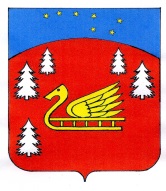 АДМИНИСТРАЦИЯ МУНИЦИПАЛЬНОГО ОБРАЗОВАНИЯКРАСНООЗЕРНОЕ  СЕЛЬСКОЕ ПОСЕЛЕНИЕ МУНИЦИПАЛЬНОГООБРАЗОВАНИЯ ПРИОЗЕРСКИЙ  МУНИЦИПАЛЬНЫЙ РАЙОНЛЕНИНГРАДСКОЙ ОБЛАСТИПОСТАНОВЛЕНИЕОт 28 декабря 2021 года		                  № 412О внесении изменений в Постановление администрации «Об утверждении муниципальной программы «Устойчивое общественное развитие в муниципальном образовании Красноозерное сельское поселение муниципального образования Приозерский муниципальный район Ленинградской области на 2020-2022 годы» от 30 декабря 2019 № 292        В соответствии с п.5.3 Порядка разработки, реализации и оценки эффективности муниципальных программ  муниципального образования Красноозерное сельское поселение муниципального образования Приозерский муниципальный район Ленинградской области, утвержденного Постановлением администрации МО Красноозерное сельское поселение от 22.10.2013 года №116 «Об утверждении Порядка разработки, реализации и оценки эффективности муниципальных программ муниципального образования  Красноозерное сельское поселение муниципального образования Приозерский муниципальный район Ленинградской области», в связи с уточнением объема бюджетных ассигнований на реализацию муниципальной программы на  2020-2022 годы, администрация МО Красноозерное сельское поселение  ПОСТАНОВЛЯЕТ:             1. Внести изменения в муниципальную программу «Устойчивое общественное развитие в муниципальном образовании Красноозерное сельское поселение муниципального образования Приозерский муниципальный район Ленинградской области на 2020-2022 годы».1.1. Раздел «Показатели» пункта «Целевые индикаторы и показатели муниципальной программы» Паспорта муниципальной программы муниципального образования Красноозерное сельское поселение «Устойчивое общественное развитие в муниципальном образовании Красноозерное сельское поселение муниципального образования Приозерский муниципальный район Ленинградской области на 2020-2022 годы» читать в новой редакции:«Показатели:- число мероприятий по 147-оз – 2 ед.;- число мероприятий по 3-оз – 2ед.;- Число проведенных конкурсов по благоустройству   территорий субъектов малого и среднего предпринимательства – 2 ед.;- Число проведенных мероприятий по информированию, содействию и обучению субъектов малого и среднего предпринимательства, молодежи и безработных граждан – 9 ед.;- Внесение изменений в генеральный план – 1 ед.;- Внесение изменений в правила землепользования и застройки – 1 ед.;- Внесение в единый государственный реестр недвижимости сведения о границах территориальных зон  - 60 ед.;- Гражданско-патриотическое воспитание молодежи – 26 мероприятий;- Формирование толерантного сознания молодежи – 13 мероприятий;- Реализация творческого потенциала  молодежи. Организация и проведение культурно-массовых и молодежных мероприятий – 31 мероприятий;- Поддержка деятельности   общественных объединений, реализующих  молодежную  политику.  Развитие добровольческого движения – 24 мероприятия;- Содействие  трудовой адаптации и занятости молодежи – не менее 30 человек;- Профилактика асоциального поведения молодежи – 33 мероприятия.»1.2. Пункт «Объем бюджетных ассигнований муниципальной программы» Паспорта муниципальной программы муниципального образования Красноозерное сельское поселение «Устойчивое общественное развитие в муниципальном образовании Красноозерное сельское поселение муниципального образования Приозерский муниципальный район Ленинградской области на 2020-2022 годы» читать в новой редакции: «Общий объем финансирования программы в 2020-2022 годах составит 4 962,2  тыс. рублей, в том числе: местный бюджет – 1 499,3 тыс. рублей;областной бюджет – 3 462,9 тыс. рублей;2020 год:местный бюджет – 362,8 тыс. рублей;областной бюджет – 1 733,6 тыс. рублей;2021 год:местный бюджет – 790,5 тыс. рублей;	областной бюджет – 1 729,3 тыс. рублей;2022 год:местный бюджет – 346,0 тыс. рублей;	областной бюджет – 0,0 тыс. рублей.»1.3. Расходы на реализацию муниципальной программы «Устойчивое общественное развитие в муниципальном образовании Красноозерное сельское поселение муниципального образования Приозерский муниципальный район Ленинградской области на 2020-2022 годы» читать в редакции в соответствии с Приложением №1.     	1.4. План реализации муниципальной программы «Устойчивое общественное развитие в муниципальном образовании Красноозерное сельское поселение муниципального образования Приозерский муниципальный район Ленинградской области на 2020-2022 годы»  читать в редакции в соответствии с Приложением № 2. 1.5. Пункт «Целевые индикаторы и показатели муниципальной подпрограммы» Паспорта муниципальной подпрограммы «Развитие и поддержка малого и среднего предпринимательства в муниципальном образовании Красноозерное сельское поселение на 2020-2022 годы» читать в новой редакции:«Показатели:- Число проведенных конкурсов по благоустройству территорий субъектов малого и среднего предпринимательства – 2 ед.- Число проведенных мероприятий по информированию, содействию и обучению субъектов малого и среднего предпринимательства, молодежи и безработных граждан – 9 ед.»1.6. Пункт «Объемы бюджетных ассигнований муниципальной подпрограммы» Паспорта муниципальной подпрограммы «Развитие и поддержка малого и среднего предпринимательства в муниципальном образовании Красноозерное сельское поселение на 2020-2022 годы» читать в новой редакции:«Общий объем финансовых средств, необходимых для реализации программных мероприятий составляет 25,7 тыс. рублей: - средства бюджета муниципального образования – 25,7 тыс. рублей;- средства областного бюджета – 0,0 тыс. рублей, в том числе по годам: 2020 год:местный бюджет – 0,0 тысяч рублей; областной бюджет – 0,0 тыс. рублей;2021 год:местный бюджет – 5,7 тысяч рублей; областной бюджет – 0,0 тыс. рублей;2022 год:местный бюджет – 20,0 тысяч рублей;областной бюджет – 0,0 тыс. рублей.»1.7. Раздел 5 «Ресурсное обеспечение подпрограммы» муниципальной подпрограммы «Развитие и поддержка малого и среднего предпринимательства в муниципальном образовании Красноозерное сельское поселение на 2020-2022 годы» читать в новой редакции:«Общий объем финансовых затрат на реализацию подпрограммы из бюджета муниципального образования Красноозерное сельское поселение составляет 25,7 тысяч рублей, в том числе по годам: 2020 год:Местный бюджет – 0,0 тысяч рублей; Областной бюджет – 0,0 тысяч рублей;2021 год:Местный бюджет – 5,7 тысяч рублей; Областной бюджет – 0,0 тысяч рублей;2022 год:Местный бюджет – 20,0 тысяч рублей; Областной бюджет – 0,0 тысяч рублей.	Объемы бюджетного финансирования ежегодно уточняются при формировании бюджета на очередной финансовый год.»1.8. Расходы на реализацию муниципальной подпрограммы «Развитие и поддержка малого и среднего предпринимательства в муниципальном образовании Красноозерное сельское поселение на 2020-2022 годы» читать в новой редакции в соответствии с Приложением 7.1.9. План реализации муниципальной подпрограммы «Развитие и поддержка малого и среднего предпринимательства в муниципальном образовании Красноозерное сельское поселение на 2020-2022 годы» читать в новой редакции в соответствии с Приложением 8.1.10. Пункт «Объемы бюджетных ассигнований муниципальной подпрограммы» Паспорта муниципальной подпрограммы «Внесение изменений в документы территориального планирования и градостроительного зонирования, внесение в единый государственный реестр недвижимости сведений о границах территориальных зон муниципального образования Красноозерное сельское поселение на 2020-2022 годы» читать в новой редакции:«Общий объем ресурсного обеспечения реализации муниципальной под программы составляет  468,0 тыс. рублей, в том числе:   					 2020 год:Местный бюджет – 88,0 тыс. рублей.                   Областной бюджет – 0,0 тыс. рублей.2021 год:Местный бюджет – 360,0  тыс. рублей.              Областной бюджет – 0,0 тыс. рублей.2022 год:Местный бюджет – 20,0   тыс. рублей.       Областной бюджет – 0,0 тыс. рублей.»1.11. Раздел 5 «Ресурсное обеспечение подпрограммы» муниципальной подпрограммы «Внесение изменений в документы территориального планирования и градостроительного зонирования, внесение в единый государственный реестр недвижимости сведений о границах территориальных зон муниципального образования Красноозерное сельское поселение на 2020-2022 годы» читать в новой редакции:	«Общий объем финансовых затрат на реализацию подпрограммы из бюджета муниципального образования Красноозерное сельское поселение составляет 468,0 тысяч рублей, в том числе по годам: 2020 год:Местный бюджет – 88,0 тыс. рублей.                   Областной бюджет – 0,0 тыс. рублей.2021 год:Местный бюджет – 360,0  тыс. рублей.              Областной бюджет – 0,0 тыс. рублей.2022 год:Местный бюджет – 20,0   тыс. рублей.       Областной бюджет – 0,0 тыс. рублей.	Объемы бюджетного финансирования ежегодно уточняются при формировании бюджета на очередной финансовый год.»1.12. Расходы на реализацию муниципальной подпрограммы «Внесение изменений в документы территориального планирования и градостроительного зонирования, внесение в единый государственный реестр недвижимости сведений о границах территориальных зон муниципального образования Красноозерное сельское поселение на 2020-2022 годы» читать в новой редакции в соответствии с Приложением 10.1.13. План реализации муниципальной подпрограммы «Внесение изменений в документы территориального планирования и градостроительного зонирования, внесение в единый государственный реестр недвижимости сведений о границах территориальных зон муниципального образования Красноозерное сельское поселение на 2020-2022 годы» читать в новой редакции в соответствии с Приложением 111.14. Пункт «Объемы бюджетных ассигнований муниципальной подпрограммы» Паспорта муниципальной подпрограммы «Развитие молодежной  политики в муниципальном образовании Красноозерное сельское поселение муниципального образования Приозерский муниципальный район Ленинградской области на 2020-2022 годы» читать в новой редакции:«Общий объем ресурсного обеспечения реализации муниципальной под программы составляет  492,5 тыс. рублей, в том числе:   					 2020 год:Местный бюджет – 107,8 тыс. рублей.                   Областной бюджет – 70,1 тыс. рублей.2021 год:Местный бюджет – 123,8  тыс. рублей.              Областной бюджет – 74,8 тыс. рублей.2022 год:Местный бюджет – 116,0   тыс. рублей.       Областной бюджет – 0,0 тыс. рублей.»1.15. Раздел 5 «Ресурсное обеспечение подпрограммы» муниципальной подпрограммы «Развитие молодежной  политики в муниципальном образовании Красноозерное сельское поселение муниципального образования Приозерский муниципальный район Ленинградской области на 2020-2022 годы» читать в новой редакции:«Финансирование подпрограммы осуществляется за счет средств бюджета муниципального образования, а так же с привлечением средств бюджета  Ленинградской области. Общий объем финансирования подпрограммы – 492,5  тыс. рублей, в том числе: 2020 год:Местный бюджет – 107,8 тыс. рублей.                   Областной бюджет – 70,1 тыс. рублей.2021 год:Местный бюджет – 123,8  тыс. рублей.              Областной бюджет – 74,8 тыс. рублей.2022 год:Местный бюджет – 116,0   тыс. рублей.       Областной бюджет – 0,0 тыс. рублей.»	Объемы бюджетного финансирования ежегодно уточняются при формировании бюджета на очередной финансовый год.»1.16. Расходы на реализацию муниципальной подпрограммы «Развитие молодежной  политики в муниципальном образовании Красноозерное сельское поселение муниципального образования Приозерский муниципальный район Ленинградской области на 2020-2022 годы» читать в новой редакции в соответствии с Приложением 12.1.17. . План реализации муниципальной подпрограммы «Развитие молодежной  политики в муниципальном образовании Красноозерное сельское поселение муниципального образования Приозерский муниципальный район Ленинградской области на 2020-2022 годы» читать в новой редакции в соответствии с Приложением 13         	2.  Финансирование мероприятий муниципальной программы «Устойчивое общественное развитие в муниципальном образовании Красноозерное сельское поселение муниципального образования Приозерский муниципальный район Ленинградской области на 2020-2022 годы» производить в пределах ассигнований, предусмотренных на эти цели в бюджете муниципального образования Красноозерное сельское поселение.       	3. Постановление подлежит опубликованию в средствах массовой информации и на официальном сайте администрации в сети Интернет.     	4.  Контроль за исполнением данного Постановления оставляю за собой.Глава администрации                                                           		А.В. РыбакИсп. Ребров И.В., телефон 8(81379) 67-493Разослано: дело-2, КФ-1, прокуратура-1, сайт-1, Леноблинформ - 1Приложение № 1к постановлению от 28 декабря 2021 года № 412 Расходына реализацию муниципальной программы «Устойчивое общественное развитие в муниципальном образовании Красноозерное сельское поселение муниципального образования Приозерский муниципальный район Ленинградской области на 2020-2022 годы».  Приложение № 2к постановлению от  28 декабря 2021 года № 412  План реализации                                                                  муниципальной программы«Устойчивое общественное развитие в муниципальном образовании Красноозерное сельское поселение муниципального образования Приозерский муниципальный район Ленинградской области на 2020-2022 годы»Приложение 7к постановлению от 28 декабря 2021 года № 412                                                                           Расходы на реализацию муниципальной подпрограммы «Развитие и поддержка малого и среднего предпринимательства в муниципальном образовании Красноозерное сельское поселение муниципального образования Приозерский муниципальный район Ленинградской области на 2020-2022 годы».  Приложение 8к постановлению от 28 декабря 2021 года № 412План реализации муниципальной подпрограммы «Развитие и поддержка малого и среднего предпринимательства в муниципальном образовании Красноозерное сельское поселение муниципального образования Приозерский муниципальный район Ленинградской области на 2020-2022 годы»Приложение 10к постановлению от 28 декабря 2021 года № 412Расходы на реализацию муниципальной подпрограммы «Внесение изменений в документы территориального планирования и градостроительного зонирования, внесение в единый государственный реестр недвижимости сведений о границах территориальных зон муниципального образования Красноозерное сельское поселение на 2020-2022 годы»Приложение 11к постановлению от 28 декабря 2021 года № 412Планреализации муниципальной подпрограммы «Внесение изменений в документы территориального планирования и градостроительного зонирования, внесение в единый государственный реестр недвижимости сведений о границах территориальных зон муниципального     образования Красноозерное сельское поселение на 2020-2022 годы»Приложение 12к постановлению от 28 декабря 2021 года № 412 Расходына реализацию муниципальной подпрограммы«Развитие молодежной  политики в муниципальном образовании Красноозерное сельское поселение муниципального образования Приозерский муниципальный район Ленинградской области на 2020-2022 годы»Приложение 13к постановлению от 28 декабря 2021 года № 412План реализациимуниципальной подпрограммы «Развитие молодежной политики в муниципальном образовании Красноозерное сельское поселение муниципального образования Приозерский муниципальный район Ленинградской области на 2020-2022 годы»№строкиИсточники финансированияВсего(тыс. рублей)В том числеВ том числеВ том числе№строкиИсточники финансированияВсего(тыс. рублей)2020  год2021 год2022 год1234ОБЩИЕ РАСХОДЫ НА РЕАЛИЗАЦИЮ МУНИЦИПАЛЬНОЙ ПРОГРАММЫОБЩИЕ РАСХОДЫ НА РЕАЛИЗАЦИЮ МУНИЦИПАЛЬНОЙ ПРОГРАММЫОБЩИЕ РАСХОДЫ НА РЕАЛИЗАЦИЮ МУНИЦИПАЛЬНОЙ ПРОГРАММЫОБЩИЕ РАСХОДЫ НА РЕАЛИЗАЦИЮ МУНИЦИПАЛЬНОЙ ПРОГРАММЫОБЩИЕ РАСХОДЫ НА РЕАЛИЗАЦИЮ МУНИЦИПАЛЬНОЙ ПРОГРАММЫОБЩИЕ РАСХОДЫ НА РЕАЛИЗАЦИЮ МУНИЦИПАЛЬНОЙ ПРОГРАММЫВсего: в том числе за счет средств:4 642,22 096,42 519,8346,0федерального бюджета (плановый объем)------------областного бюджета (плановый объем)3 462,91 733,61 729,3---местного бюджета (плановый объем)1 179,3362,8790,5346,0Прочих источников (плановый объем)-----------Подпрограмма 1.  Создание условий для эффективного выполнения органами местного самоуправления своих полномочий в МО Красноозерное сельское поселениеПодпрограмма 1.  Создание условий для эффективного выполнения органами местного самоуправления своих полномочий в МО Красноозерное сельское поселениеПодпрограмма 1.  Создание условий для эффективного выполнения органами местного самоуправления своих полномочий в МО Красноозерное сельское поселениеПодпрограмма 1.  Создание условий для эффективного выполнения органами местного самоуправления своих полномочий в МО Красноозерное сельское поселениеПодпрограмма 1.  Создание условий для эффективного выполнения органами местного самоуправления своих полномочий в МО Красноозерное сельское поселениеПодпрограмма 1.  Создание условий для эффективного выполнения органами местного самоуправления своих полномочий в МО Красноозерное сельское поселениеВсего:в том числе за счет средств:3 990,21 830,51 969,7190,0федерального бюджета (плановый объем)----------------областного бюджета (плановый объем)3 318,01663,51 654,50,0местного бюджета (плановый объем)672,2167,0315,2190,0Прочих источников (плановый объем)------------Подпрограмма 2.  Развитие и поддержка малого и среднего предпринимательства на территории МО Красноозерное сельское поселениеПодпрограмма 2.  Развитие и поддержка малого и среднего предпринимательства на территории МО Красноозерное сельское поселениеПодпрограмма 2.  Развитие и поддержка малого и среднего предпринимательства на территории МО Красноозерное сельское поселениеПодпрограмма 2.  Развитие и поддержка малого и среднего предпринимательства на территории МО Красноозерное сельское поселениеПодпрограмма 2.  Развитие и поддержка малого и среднего предпринимательства на территории МО Красноозерное сельское поселениеПодпрограмма 2.  Развитие и поддержка малого и среднего предпринимательства на территории МО Красноозерное сельское поселениеВсего:в том числе за счет средств:40,00,05,720,0федерального бюджета (плановый объем)----------------областного бюджета (плановый объем)----------------местного бюджета (плановый объем)40,000,05,720,0Прочих источников (плановый объем)----------------Подпрограмма 3. «Внесение изменений в документы территориального планирования и градостроительного зонирования, внесение в единый государственный реестр недвижимости сведений о границах территориальных зон муниципального образования Красноозерное сельское поселение на 2020-2022 годы». Подпрограмма 3. «Внесение изменений в документы территориального планирования и градостроительного зонирования, внесение в единый государственный реестр недвижимости сведений о границах территориальных зон муниципального образования Красноозерное сельское поселение на 2020-2022 годы». Подпрограмма 3. «Внесение изменений в документы территориального планирования и градостроительного зонирования, внесение в единый государственный реестр недвижимости сведений о границах территориальных зон муниципального образования Красноозерное сельское поселение на 2020-2022 годы». Подпрограмма 3. «Внесение изменений в документы территориального планирования и градостроительного зонирования, внесение в единый государственный реестр недвижимости сведений о границах территориальных зон муниципального образования Красноозерное сельское поселение на 2020-2022 годы». Подпрограмма 3. «Внесение изменений в документы территориального планирования и градостроительного зонирования, внесение в единый государственный реестр недвижимости сведений о границах территориальных зон муниципального образования Красноозерное сельское поселение на 2020-2022 годы». Подпрограмма 3. «Внесение изменений в документы территориального планирования и градостроительного зонирования, внесение в единый государственный реестр недвижимости сведений о границах территориальных зон муниципального образования Красноозерное сельское поселение на 2020-2022 годы». Всего:в том числе за счет средств:Всего:в том числе за счет средств:138,088,0360,020,0 федерального бюджета (плановый объем)федерального бюджета (плановый объем)------------областного бюджета (плановый объем)областного бюджета (плановый объем)------------местного бюджета (плановый объем)местного бюджета (плановый объем)138,088,0360,020,0 Прочих источников (плановый объем)Прочих источников (плановый объем)------------Подпрограмма 4. «Развитие молодежной  политики в муниципальном образовании Красноозерное сельское поселение муниципального образования Приозерский муниципальный район Ленинградской области на 2020-2022 год»Подпрограмма 4. «Развитие молодежной  политики в муниципальном образовании Красноозерное сельское поселение муниципального образования Приозерский муниципальный район Ленинградской области на 2020-2022 год»Подпрограмма 4. «Развитие молодежной  политики в муниципальном образовании Красноозерное сельское поселение муниципального образования Приозерский муниципальный район Ленинградской области на 2020-2022 год»Подпрограмма 4. «Развитие молодежной  политики в муниципальном образовании Красноозерное сельское поселение муниципального образования Приозерский муниципальный район Ленинградской области на 2020-2022 год»Подпрограмма 4. «Развитие молодежной  политики в муниципальном образовании Красноозерное сельское поселение муниципального образования Приозерский муниципальный район Ленинградской области на 2020-2022 год»Подпрограмма 4. «Развитие молодежной  политики в муниципальном образовании Красноозерное сельское поселение муниципального образования Приозерский муниципальный район Ленинградской области на 2020-2022 год»Всего:в том числе за счет средств:Всего:в том числе за счет средств:474,0177,9184,4116,0федерального бюджета (плановый объем)федерального бюджета (плановый объем)------------областного бюджета (плановый объем)областного бюджета (плановый объем)144,970,174,8---местного бюджета (плановый объем)местного бюджета (плановый объем)329,1107,8109,6116,0Прочих источников (плановый объем)Прочих источников (плановый объем)------------Наименование подпрограммы, основного мероприятия, мероприятий, реализуемых в рамках основного мероприятияНаименование подпрограммы, основного мероприятия, мероприятий, реализуемых в рамках основного мероприятияОтветственный исполнительСрокСрокСрокФинансирование (тыс.руб.)В том числе:В том числе:В том числе:В том числе:Наименование подпрограммы, основного мероприятия, мероприятий, реализуемых в рамках основного мероприятияНаименование подпрограммы, основного мероприятия, мероприятий, реализуемых в рамках основного мероприятияОтветственный исполнительначала реализацииначала реализацииокончания реализацииФинансирование (тыс.руб.)В том числе:В том числе:В том числе:В том числе:Наименование подпрограммы, основного мероприятия, мероприятий, реализуемых в рамках основного мероприятияНаименование подпрограммы, основного мероприятия, мероприятий, реализуемых в рамках основного мероприятияОтветственный исполнительначала реализацииначала реализацииокончания реализацииФинансирование (тыс.руб.)2020 год2020 год2021 год2022 год11334588910Подпрограмма 1. Создание условий для эффективного выполнения органами местного самоуправления своих полномочий в МО Красноозерное сельское поселение МО Приозерский муниципальный район Ленинградской области на 2020-2022 годы»Подпрограмма 1. Создание условий для эффективного выполнения органами местного самоуправления своих полномочий в МО Красноозерное сельское поселение МО Приозерский муниципальный район Ленинградской области на 2020-2022 годы»Подпрограмма 1. Создание условий для эффективного выполнения органами местного самоуправления своих полномочий в МО Красноозерное сельское поселение МО Приозерский муниципальный район Ленинградской области на 2020-2022 годы»Подпрограмма 1. Создание условий для эффективного выполнения органами местного самоуправления своих полномочий в МО Красноозерное сельское поселение МО Приозерский муниципальный район Ленинградской области на 2020-2022 годы»Подпрограмма 1. Создание условий для эффективного выполнения органами местного самоуправления своих полномочий в МО Красноозерное сельское поселение МО Приозерский муниципальный район Ленинградской области на 2020-2022 годы»Подпрограмма 1. Создание условий для эффективного выполнения органами местного самоуправления своих полномочий в МО Красноозерное сельское поселение МО Приозерский муниципальный район Ленинградской области на 2020-2022 годы»Подпрограмма 1. Создание условий для эффективного выполнения органами местного самоуправления своих полномочий в МО Красноозерное сельское поселение МО Приозерский муниципальный район Ленинградской области на 2020-2022 годы»Подпрограмма 1. Создание условий для эффективного выполнения органами местного самоуправления своих полномочий в МО Красноозерное сельское поселение МО Приозерский муниципальный район Ленинградской области на 2020-2022 годы»Подпрограмма 1. Создание условий для эффективного выполнения органами местного самоуправления своих полномочий в МО Красноозерное сельское поселение МО Приозерский муниципальный район Ленинградской области на 2020-2022 годы»Подпрограмма 1. Создание условий для эффективного выполнения органами местного самоуправления своих полномочий в МО Красноозерное сельское поселение МО Приозерский муниципальный район Ленинградской области на 2020-2022 годы»Подпрограмма 1. Создание условий для эффективного выполнения органами местного самоуправления своих полномочий в МО Красноозерное сельское поселение МО Приозерский муниципальный район Ленинградской области на 2020-2022 годы»Основное мероприятие 1.1Основное мероприятие 1.1Основное мероприятие 1.1Основное мероприятие 1.1Основное мероприятие 1.1Основное мероприятие 1.1Основное мероприятие 1.1Основное мероприятие 1.1Основное мероприятие 1.1Основное мероприятие 1.1Государственная поддержка проектов местных инициатив граждан в соответствии с областным законом  № 3-озГосударственная поддержка проектов местных инициатив граждан в соответствии с областным законом  № 3-оззаместитель главы администрации 01.01.202001.01.202031.12.2022Федеральный бюджет-------------Государственная поддержка проектов местных инициатив граждан в соответствии с областным законом  № 3-озГосударственная поддержка проектов местных инициатив граждан в соответствии с областным законом  № 3-оззаместитель главы администрации 01.01.202001.01.202031.12.2022Областной бюджет-1 068,31 059,31 059,3---Государственная поддержка проектов местных инициатив граждан в соответствии с областным законом  № 3-озГосударственная поддержка проектов местных инициатив граждан в соответствии с областным законом  № 3-оззаместитель главы администрации 01.01.202001.01.202031.12.2022Местный бюджет-107,0201,8201,8110,0Государственная поддержка проектов местных инициатив граждан в соответствии с областным законом  № 3-озГосударственная поддержка проектов местных инициатив граждан в соответствии с областным законом  № 3-оззаместитель главы администрации 01.01.202001.01.202031.12.2022Прочие источники------------Основное мероприятие 1.2Основное мероприятие 1.2Основное мероприятие 1.2Основное мероприятие 1.2Основное мероприятие 1.2Основное мероприятие 1.2Основное мероприятие 1.2Основное мероприятие 1.2Основное мероприятие 1.2Основное мероприятие 1.2Государственная поддержка проектов старост сельских населенных  пунктов в соответствии с областным законом №147-озГосударственная поддержка проектов старост сельских населенных  пунктов в соответствии с областным законом №147-оззаместитель главы администрации 01.01.202001.01.202031.12.2022Федеральный бюджет-------------Государственная поддержка проектов старост сельских населенных  пунктов в соответствии с областным законом №147-озГосударственная поддержка проектов старост сельских населенных  пунктов в соответствии с областным законом №147-оззаместитель главы администрации 01.01.202001.01.202031.12.2022Областной бюджет-595,2595,2595,2---Государственная поддержка проектов старост сельских населенных  пунктов в соответствии с областным законом №147-озГосударственная поддержка проектов старост сельских населенных  пунктов в соответствии с областным законом №147-оззаместитель главы администрации 01.01.202001.01.202031.12.2022Местный бюджет-60,0113,4113,480,0Государственная поддержка проектов старост сельских населенных  пунктов в соответствии с областным законом №147-озГосударственная поддержка проектов старост сельских населенных  пунктов в соответствии с областным законом №147-оззаместитель главы администрации 01.01.202001.01.202031.12.2022Прочие источники------------Подпрограмма 2. «Развитие и поддержка малого и среднего предпринимательства в муниципальном образовании Красноозерное сельское поселение муниципального образования Приозерский муниципальный район Ленинградской области на 2020-2022 годы»Подпрограмма 2. «Развитие и поддержка малого и среднего предпринимательства в муниципальном образовании Красноозерное сельское поселение муниципального образования Приозерский муниципальный район Ленинградской области на 2020-2022 годы»Подпрограмма 2. «Развитие и поддержка малого и среднего предпринимательства в муниципальном образовании Красноозерное сельское поселение муниципального образования Приозерский муниципальный район Ленинградской области на 2020-2022 годы»Подпрограмма 2. «Развитие и поддержка малого и среднего предпринимательства в муниципальном образовании Красноозерное сельское поселение муниципального образования Приозерский муниципальный район Ленинградской области на 2020-2022 годы»Подпрограмма 2. «Развитие и поддержка малого и среднего предпринимательства в муниципальном образовании Красноозерное сельское поселение муниципального образования Приозерский муниципальный район Ленинградской области на 2020-2022 годы»Подпрограмма 2. «Развитие и поддержка малого и среднего предпринимательства в муниципальном образовании Красноозерное сельское поселение муниципального образования Приозерский муниципальный район Ленинградской области на 2020-2022 годы»Подпрограмма 2. «Развитие и поддержка малого и среднего предпринимательства в муниципальном образовании Красноозерное сельское поселение муниципального образования Приозерский муниципальный район Ленинградской области на 2020-2022 годы»Подпрограмма 2. «Развитие и поддержка малого и среднего предпринимательства в муниципальном образовании Красноозерное сельское поселение муниципального образования Приозерский муниципальный район Ленинградской области на 2020-2022 годы»Подпрограмма 2. «Развитие и поддержка малого и среднего предпринимательства в муниципальном образовании Красноозерное сельское поселение муниципального образования Приозерский муниципальный район Ленинградской области на 2020-2022 годы»Подпрограмма 2. «Развитие и поддержка малого и среднего предпринимательства в муниципальном образовании Красноозерное сельское поселение муниципального образования Приозерский муниципальный район Ленинградской области на 2020-2022 годы»Подпрограмма 2. «Развитие и поддержка малого и среднего предпринимательства в муниципальном образовании Красноозерное сельское поселение муниципального образования Приозерский муниципальный район Ленинградской области на 2020-2022 годы»Основное мероприятие 2.1Основное мероприятие 2.1Основное мероприятие 2.1Основное мероприятие 2.1Основное мероприятие 2.1Основное мероприятие 2.1Основное мероприятие 2.1Основное мероприятие 2.1Основное мероприятие 2.1Основное мероприятие 2.1Информационная и консультационная поддержка субъектов малого и среднего предпринимательства, поддержка в сфере подготовки, переподготовки и повышения квалификации кадровИнформационная и консультационная поддержка субъектов малого и среднего предпринимательства, поддержка в сфере подготовки, переподготовки и повышения квалификации кадровзаместитель главы администрации 01.01.202031.12.202231.12.2022Федеральный бюджет-0,00,00,00,0Информационная и консультационная поддержка субъектов малого и среднего предпринимательства, поддержка в сфере подготовки, переподготовки и повышения квалификации кадровИнформационная и консультационная поддержка субъектов малого и среднего предпринимательства, поддержка в сфере подготовки, переподготовки и повышения квалификации кадровзаместитель главы администрации 01.01.202031.12.202231.12.2022Областной бюджет-0,00,00,00,0Информационная и консультационная поддержка субъектов малого и среднего предпринимательства, поддержка в сфере подготовки, переподготовки и повышения квалификации кадровИнформационная и консультационная поддержка субъектов малого и среднего предпринимательства, поддержка в сфере подготовки, переподготовки и повышения квалификации кадровзаместитель главы администрации 01.01.202031.12.202231.12.2022Местный бюджет-0,05,75,75,0Основное мероприятие 2.2Основное мероприятие 2.2Основное мероприятие 2.2Основное мероприятие 2.2Основное мероприятие 2.2Основное мероприятие 2.2Основное мероприятие 2.2Основное мероприятие 2.2Основное мероприятие 2.2Основное мероприятие 2.2Проведение конкурса по благоустройству территорий субъектов малого и среднего предпринимательстваПроведение конкурса по благоустройству территорий субъектов малого и среднего предпринимательствазаместитель главы администрации 01.01.202001.01.202031.12.2022Федеральный бюджет-0,00,00,00,0Проведение конкурса по благоустройству территорий субъектов малого и среднего предпринимательстваПроведение конкурса по благоустройству территорий субъектов малого и среднего предпринимательствазаместитель главы администрации 01.01.202001.01.202031.12.2022Областной бюджет-0,00,00,00,0Проведение конкурса по благоустройству территорий субъектов малого и среднего предпринимательстваПроведение конкурса по благоустройству территорий субъектов малого и среднего предпринимательствазаместитель главы администрации 01.01.202001.01.202031.12.2022Местный бюджет-0,00,00,015,0Подпрограмма 3. «Внесение изменений в документы территориального планирования и градостроительного зонирования, внесение в единый государственный реестр недвижимости сведений о границах территориальных зон муниципального образования Красноозерное сельское поселение на 2020-2022 годы»Подпрограмма 3. «Внесение изменений в документы территориального планирования и градостроительного зонирования, внесение в единый государственный реестр недвижимости сведений о границах территориальных зон муниципального образования Красноозерное сельское поселение на 2020-2022 годы»Подпрограмма 3. «Внесение изменений в документы территориального планирования и градостроительного зонирования, внесение в единый государственный реестр недвижимости сведений о границах территориальных зон муниципального образования Красноозерное сельское поселение на 2020-2022 годы»Подпрограмма 3. «Внесение изменений в документы территориального планирования и градостроительного зонирования, внесение в единый государственный реестр недвижимости сведений о границах территориальных зон муниципального образования Красноозерное сельское поселение на 2020-2022 годы»Подпрограмма 3. «Внесение изменений в документы территориального планирования и градостроительного зонирования, внесение в единый государственный реестр недвижимости сведений о границах территориальных зон муниципального образования Красноозерное сельское поселение на 2020-2022 годы»Подпрограмма 3. «Внесение изменений в документы территориального планирования и градостроительного зонирования, внесение в единый государственный реестр недвижимости сведений о границах территориальных зон муниципального образования Красноозерное сельское поселение на 2020-2022 годы»Подпрограмма 3. «Внесение изменений в документы территориального планирования и градостроительного зонирования, внесение в единый государственный реестр недвижимости сведений о границах территориальных зон муниципального образования Красноозерное сельское поселение на 2020-2022 годы»Подпрограмма 3. «Внесение изменений в документы территориального планирования и градостроительного зонирования, внесение в единый государственный реестр недвижимости сведений о границах территориальных зон муниципального образования Красноозерное сельское поселение на 2020-2022 годы»Подпрограмма 3. «Внесение изменений в документы территориального планирования и градостроительного зонирования, внесение в единый государственный реестр недвижимости сведений о границах территориальных зон муниципального образования Красноозерное сельское поселение на 2020-2022 годы»Подпрограмма 3. «Внесение изменений в документы территориального планирования и градостроительного зонирования, внесение в единый государственный реестр недвижимости сведений о границах территориальных зон муниципального образования Красноозерное сельское поселение на 2020-2022 годы»Подпрограмма 3. «Внесение изменений в документы территориального планирования и градостроительного зонирования, внесение в единый государственный реестр недвижимости сведений о границах территориальных зон муниципального образования Красноозерное сельское поселение на 2020-2022 годы»Основное мероприятие 3.1 Основное мероприятие 3.1 Основное мероприятие 3.1 Основное мероприятие 3.1 Основное мероприятие 3.1 Основное мероприятие 3.1 Основное мероприятие 3.1 Основное мероприятие 3.1 Основное мероприятие 3.1 Основное мероприятие 3.1 Основное мероприятие 3.1 Внесение изменений в генеральный планВнесение изменений в генеральный планзаместитель главы администрации 01.01.202001.01.202031.12.2022Федеральный бюджет-0,00,00,00,0Внесение изменений в генеральный планВнесение изменений в генеральный планзаместитель главы администрации 01.01.202001.01.202031.12.2022Областной бюджет-0,00,00,00,0Внесение изменений в генеральный планВнесение изменений в генеральный планзаместитель главы администрации 01.01.202001.01.202031.12.2022Местный бюджет-0,0120,0120,010,0Внесение изменений в правила землепользования и застройкиВнесение изменений в правила землепользования и застройкизаместитель главы администрации 01.01.202001.01.202031.12.2022Федеральный бюджет-0,00,00,00,0Внесение изменений в правила землепользования и застройкиВнесение изменений в правила землепользования и застройкизаместитель главы администрации 01.01.202001.01.202031.12.2022Областной бюджет-0,00,00,00,0Внесение изменений в правила землепользования и застройкиВнесение изменений в правила землепользования и застройкизаместитель главы администрации 01.01.202001.01.202031.12.2022Местный бюджет-0,0120,0120,05,0Внесение в единый государственный реестр недвижимости сведения о границах территориальных зонВнесение в единый государственный реестр недвижимости сведения о границах территориальных зонзаместитель главы администрации 01.01.202001.01.202031.12.2022Федеральный бюджет-0,00,00,00,0Внесение в единый государственный реестр недвижимости сведения о границах территориальных зонВнесение в единый государственный реестр недвижимости сведения о границах территориальных зонзаместитель главы администрации 01.01.202001.01.202031.12.2022Областной бюджет-0,00,00,00,0Внесение в единый государственный реестр недвижимости сведения о границах территориальных зонВнесение в единый государственный реестр недвижимости сведения о границах территориальных зонзаместитель главы администрации 01.01.202001.01.202031.12.2022Местный бюджет-88,0120,0120,05,0Подпрограмма 4. «Развитие молодежной  политики в муниципальном образовании Красноозерное сельское поселение муниципального образования Приозерский муниципальный район Ленинградской области на 2020-2022 годы»Подпрограмма 4. «Развитие молодежной  политики в муниципальном образовании Красноозерное сельское поселение муниципального образования Приозерский муниципальный район Ленинградской области на 2020-2022 годы»Подпрограмма 4. «Развитие молодежной  политики в муниципальном образовании Красноозерное сельское поселение муниципального образования Приозерский муниципальный район Ленинградской области на 2020-2022 годы»Подпрограмма 4. «Развитие молодежной  политики в муниципальном образовании Красноозерное сельское поселение муниципального образования Приозерский муниципальный район Ленинградской области на 2020-2022 годы»Подпрограмма 4. «Развитие молодежной  политики в муниципальном образовании Красноозерное сельское поселение муниципального образования Приозерский муниципальный район Ленинградской области на 2020-2022 годы»Подпрограмма 4. «Развитие молодежной  политики в муниципальном образовании Красноозерное сельское поселение муниципального образования Приозерский муниципальный район Ленинградской области на 2020-2022 годы»Подпрограмма 4. «Развитие молодежной  политики в муниципальном образовании Красноозерное сельское поселение муниципального образования Приозерский муниципальный район Ленинградской области на 2020-2022 годы»Подпрограмма 4. «Развитие молодежной  политики в муниципальном образовании Красноозерное сельское поселение муниципального образования Приозерский муниципальный район Ленинградской области на 2020-2022 годы»Подпрограмма 4. «Развитие молодежной  политики в муниципальном образовании Красноозерное сельское поселение муниципального образования Приозерский муниципальный район Ленинградской области на 2020-2022 годы»Подпрограмма 4. «Развитие молодежной  политики в муниципальном образовании Красноозерное сельское поселение муниципального образования Приозерский муниципальный район Ленинградской области на 2020-2022 годы»Подпрограмма 4. «Развитие молодежной  политики в муниципальном образовании Красноозерное сельское поселение муниципального образования Приозерский муниципальный район Ленинградской области на 2020-2022 годы»Основное мероприятие 4.1 Основное мероприятие 4.1 Основное мероприятие 4.1 Основное мероприятие 4.1 Основное мероприятие 4.1 Основное мероприятие 4.1 Основное мероприятие 4.1 Основное мероприятие 4.1 Основное мероприятие 4.1 Основное мероприятие 4.1 Основное мероприятие 4.1 Реализация творческого потенциала молодежи. Организация и проведение культурно-массовых и молодежных мероприятийРеализация творческого потенциала молодежи. Организация и проведение культурно-массовых и молодежных мероприятийзаместитель главы администрации 01.01.202001.01.202031.12.2022Федеральный бюджет-0,00,00,00,0Реализация творческого потенциала молодежи. Организация и проведение культурно-массовых и молодежных мероприятийРеализация творческого потенциала молодежи. Организация и проведение культурно-массовых и молодежных мероприятийзаместитель главы администрации 01.01.202001.01.202031.12.2022Областной бюджет-70,174,874,80,0Реализация творческого потенциала молодежи. Организация и проведение культурно-массовых и молодежных мероприятийРеализация творческого потенциала молодежи. Организация и проведение культурно-массовых и молодежных мероприятийзаместитель главы администрации 01.01.202001.01.202031.12.2022Местный бюджет-13,414,214,217,4Основное мероприятие 4.2 Основное мероприятие 4.2 Основное мероприятие 4.2 Основное мероприятие 4.2 Основное мероприятие 4.2 Основное мероприятие 4.2 Основное мероприятие 4.2 Основное мероприятие 4.2 Содействие трудовой адаптации и занятости молодежиСодействие трудовой адаптации и занятости молодежизаместитель главы администрации 01.01.202001.01.202031.12.2022Федеральный бюджет-0,00,00,00,0Содействие трудовой адаптации и занятости молодежиСодействие трудовой адаптации и занятости молодежизаместитель главы администрации 01.01.202001.01.202031.12.2022Областной бюджет-0,00,00,00,0Содействие трудовой адаптации и занятости молодежиСодействие трудовой адаптации и занятости молодежизаместитель главы администрации 01.01.202001.01.202031.12.2022Местный бюджет-94,495,495,498,6          Итого          Итого          Итого          Итого          Итого          Итого          Итого2 096,42 519,82 519,8346,0№строки№строкиИсточники финансированияВсего(тыс. рублей)В том числеВ том числеВ том числе№строки№строкиИсточники финансированияВсего(тыс. рублей)2020 год2021 год2022 год1123456ОБЩИЕ РАСХОДЫ НА РЕАЛИЗАЦИЮ МУНИЦИПАЛЬНОЙ ПОДПРОГРАММЫОБЩИЕ РАСХОДЫ НА РЕАЛИЗАЦИЮ МУНИЦИПАЛЬНОЙ ПОДПРОГРАММЫОБЩИЕ РАСХОДЫ НА РЕАЛИЗАЦИЮ МУНИЦИПАЛЬНОЙ ПОДПРОГРАММЫОБЩИЕ РАСХОДЫ НА РЕАЛИЗАЦИЮ МУНИЦИПАЛЬНОЙ ПОДПРОГРАММЫОБЩИЕ РАСХОДЫ НА РЕАЛИЗАЦИЮ МУНИЦИПАЛЬНОЙ ПОДПРОГРАММЫОБЩИЕ РАСХОДЫ НА РЕАЛИЗАЦИЮ МУНИЦИПАЛЬНОЙ ПОДПРОГРАММЫОБЩИЕ РАСХОДЫ НА РЕАЛИЗАЦИЮ МУНИЦИПАЛЬНОЙ ПОДПРОГРАММЫВсего: Всего: 40,00,05,720,0в том числе за счет средств:в том числе за счет средств:областного бюджета (плановый объем)областного бюджета (плановый объем)------------местного бюджета (плановый объем)местного бюджета (плановый объем)40,00,05,720,0По мероприятиям «Имущественная поддержка субъектов малого и среднего предпринимательства»По мероприятиям «Имущественная поддержка субъектов малого и среднего предпринимательства»По мероприятиям «Имущественная поддержка субъектов малого и среднего предпринимательства»По мероприятиям «Имущественная поддержка субъектов малого и среднего предпринимательства»По мероприятиям «Имущественная поддержка субъектов малого и среднего предпринимательства»По мероприятиям «Имущественная поддержка субъектов малого и среднего предпринимательства»По мероприятиям «Имущественная поддержка субъектов малого и среднего предпринимательства»Всего:Всего:0,00,00,00,0в том числе за счет средств:в том числе за счет средств:областного бюджета (плановый объем)областного бюджета (плановый объем)------------местного бюджета (плановый объем)местного бюджета (плановый объем)0,00,00,00,0По мероприятиям «Информационная и консультационная поддержка субъектов малого и среднего предпринимательства, поддержка в сфере подготовки, переподготовки и повышения квалификации кадров»По мероприятиям «Информационная и консультационная поддержка субъектов малого и среднего предпринимательства, поддержка в сфере подготовки, переподготовки и повышения квалификации кадров»По мероприятиям «Информационная и консультационная поддержка субъектов малого и среднего предпринимательства, поддержка в сфере подготовки, переподготовки и повышения квалификации кадров»По мероприятиям «Информационная и консультационная поддержка субъектов малого и среднего предпринимательства, поддержка в сфере подготовки, переподготовки и повышения квалификации кадров»По мероприятиям «Информационная и консультационная поддержка субъектов малого и среднего предпринимательства, поддержка в сфере подготовки, переподготовки и повышения квалификации кадров»По мероприятиям «Информационная и консультационная поддержка субъектов малого и среднего предпринимательства, поддержка в сфере подготовки, переподготовки и повышения квалификации кадров»По мероприятиям «Информационная и консультационная поддержка субъектов малого и среднего предпринимательства, поддержка в сфере подготовки, переподготовки и повышения квалификации кадров»Всего:Всего:0,00,05,75,0в том числе за счет средств:в том числе за счет средств:областного бюджета (плановый объем)областного бюджета (плановый объем)------------местного бюджета (плановый объем)местного бюджета (плановый объем)10,00,05,75,0По мероприятиям «Проведение конкурса по благоустройству территорий субъектов малого и среднего предпринимательстваПо мероприятиям «Проведение конкурса по благоустройству территорий субъектов малого и среднего предпринимательстваПо мероприятиям «Проведение конкурса по благоустройству территорий субъектов малого и среднего предпринимательстваПо мероприятиям «Проведение конкурса по благоустройству территорий субъектов малого и среднего предпринимательстваПо мероприятиям «Проведение конкурса по благоустройству территорий субъектов малого и среднего предпринимательстваПо мероприятиям «Проведение конкурса по благоустройству территорий субъектов малого и среднего предпринимательстваПо мероприятиям «Проведение конкурса по благоустройству территорий субъектов малого и среднего предпринимательстваВсего:Всего:30,00,00,015,0в том числе за счет средств:в том числе за счет средств:областного бюджета (плановый объем)областного бюджета (плановый объем)------------местного бюджета (плановый объем)местного бюджета (плановый объем)30,00,00,015,0По мероприятиям «Организация «Школы начального бизнеса» для учащихся общеобразовательных школПо мероприятиям «Организация «Школы начального бизнеса» для учащихся общеобразовательных школПо мероприятиям «Организация «Школы начального бизнеса» для учащихся общеобразовательных школПо мероприятиям «Организация «Школы начального бизнеса» для учащихся общеобразовательных школПо мероприятиям «Организация «Школы начального бизнеса» для учащихся общеобразовательных школПо мероприятиям «Организация «Школы начального бизнеса» для учащихся общеобразовательных школПо мероприятиям «Организация «Школы начального бизнеса» для учащихся общеобразовательных школВсего:Всего:0,00,00,00,0в том числе за счет средств:в том числе за счет средств:областного бюджета (плановый объем)областного бюджета (плановый объем)------------местного бюджета (плановый объем)местного бюджета (плановый объем)0,00,00,00,0№ п/пМероприятия Ответственный исполнитель(ФИО, должность)Срок Срок Срок Срок Срок финансирование (тыс.руб.)В том числе:В том числе:В том числе:В том числе:В том числе:В том числе:№ п/пМероприятия Ответственный исполнитель(ФИО, должность)начала реализацииначала реализацииначала реализацииокончания реализацииокончания реализациифинансирование (тыс.руб.)В том числе:В том числе:В том числе:В том числе:В том числе:В том числе:№ п/пМероприятия Ответственный исполнитель(ФИО, должность)начала реализацииначала реализацииначала реализацииокончания реализацииокончания реализациифинансирование (тыс.руб.)2020 год2020 год2021 год2022 год2022 год2022 годПроведение конкурса по благоустройству территорий субъектов малого и среднего предпринимательстваЗаместитель главы администрации 01.01.202001.01.202001.01.202031.12.202231.12.2022областной бюджет-0,00,00,00,00,00,0Проведение конкурса по благоустройству территорий субъектов малого и среднего предпринимательстваЗаместитель главы администрации 01.01.202001.01.202001.01.202031.12.202231.12.2022местный бюджет-0,00,00,015,015,015,0Оказание консультационных услуг по общим вопросам осуществления предпринимательской деятельности Заместитель главы администрации 01.01.202001.01.202001.01.202031.12.202231.12.2022областной бюджет-финансирование не предусмотренофинансирование не предусмотренофинансирование не предусмотренофинансирование не предусмотренофинансирование не предусмотренофинансирование не предусмотреноОказание консультационных услуг по общим вопросам осуществления предпринимательской деятельности Заместитель главы администрации 01.01.202001.01.202001.01.202031.12.202231.12.2022местный бюджет-финансирование не предусмотренофинансирование не предусмотренофинансирование не предусмотренофинансирование не предусмотренофинансирование не предусмотренофинансирование не предусмотреноОказание информационных услуг, предоставление субъектам малого предпринимательства имеющейся нормативно – правовой информацииЗаместитель главы администрации 01.01.202001.01.202001.01.202031.12.202231.12.2022областной бюджет-финансирование не предусмотренофинансирование не предусмотренофинансирование не предусмотренофинансирование не предусмотренофинансирование не предусмотренофинансирование не предусмотреноОказание информационных услуг, предоставление субъектам малого предпринимательства имеющейся нормативно – правовой информацииЗаместитель главы администрации 01.01.202001.01.202001.01.202031.12.202231.12.2022местный бюджет-финансирование не предусмотренофинансирование не предусмотренофинансирование не предусмотренофинансирование не предусмотренофинансирование не предусмотренофинансирование не предусмотреноРаспространение среди субъектов малого предпринимательства информации о мерах финансовой и организационно – правовой поддержки малого предпринимательства в Ленинградской области Заместитель главы администрации 01.01.202001.01.202001.01.202031.12.202231.12.2022областной бюджет-финансирование не предусмотренофинансирование не предусмотренофинансирование не предусмотренофинансирование не предусмотренофинансирование не предусмотренофинансирование не предусмотреноРаспространение среди субъектов малого предпринимательства информации о мерах финансовой и организационно – правовой поддержки малого предпринимательства в Ленинградской области Заместитель главы администрации 01.01.202001.01.202001.01.202031.12.202231.12.2022местный бюджет-финансирование не предусмотренофинансирование не предусмотренофинансирование не предусмотренофинансирование не предусмотренофинансирование не предусмотренофинансирование не предусмотреноОбучение начинающих предпринимателей с использованием Учебно – методического комплекта «Введение в предпринимательство».Заместитель главы администрации Заместитель главы администрации 01.01.202001.01.202031.12.202231.12.2022областной бюджет-Обучение начинающих предпринимателей с использованием Учебно – методического комплекта «Введение в предпринимательство».Заместитель главы администрации Заместитель главы администрации 01.01.202001.01.202031.12.202231.12.2022местный бюджет-финансирование не предусмотренофинансирование не предусмотренофинансирование не предусмотренофинансирование не предусмотренофинансирование не предусмотренофинансирование не предусмотреноПродолжение сотрудничества с ГУ ЦЗН (обучение, тестирование, бизнес – консультирование) проведение семинаров тренингов с целью выявления деловых качеств у граждан, желающих открыть свое дело.Заместитель главы администрации Заместитель главы администрации 01.01.202001.01.202031.12.202231.12.2022областной бюджет-Продолжение сотрудничества с ГУ ЦЗН (обучение, тестирование, бизнес – консультирование) проведение семинаров тренингов с целью выявления деловых качеств у граждан, желающих открыть свое дело.Заместитель главы администрации Заместитель главы администрации 01.01.202001.01.202031.12.202231.12.2022местный бюджет-финансирование не предусмотренофинансирование не предусмотренофинансирование не предусмотренофинансирование не предусмотренофинансирование не предусмотренофинансирование не предусмотреноПрофессиональная ориентационная работа среди молодежи и безработных гражданЗаместитель главы администрации Заместитель главы администрации 01.01.202001.01.202031.12.202231.12.2022областной бюджет-0,00,00,00,00,00,0Профессиональная ориентационная работа среди молодежи и безработных гражданЗаместитель главы администрации Заместитель главы администрации 01.01.202001.01.202031.12.202231.12.2022местный бюджет-0,00,05,75,75,05,0Информационно – консультационное обеспечение предпринимателей по вопросам кредитования.Заместитель главы администрации Заместитель главы администрации Заместитель главы администрации 01.01.202031.12.202231.12.2022областной бюджет-финансирование не предусмотренофинансирование не предусмотренофинансирование не предусмотренофинансирование не предусмотренофинансирование не предусмотренофинансирование не предусмотреноИнформационно – консультационное обеспечение предпринимателей по вопросам кредитования.Заместитель главы администрации Заместитель главы администрации Заместитель главы администрации 01.01.202031.12.202231.12.2022местный бюджет-Привлечение субъектов малого бизнеса к участию в отраслевых и итоговых региональных выставкахЗаместитель главы администрации Заместитель главы администрации Заместитель главы администрации 01.01.202031.12.202231.12.2022областной бюджет-финансирование не предусмотренофинансирование не предусмотренофинансирование не предусмотренофинансирование не предусмотренофинансирование не предусмотренофинансирование не предусмотреноПривлечение субъектов малого бизнеса к участию в отраслевых и итоговых региональных выставкахЗаместитель главы администрации Заместитель главы администрации Заместитель главы администрации 01.01.202031.12.202231.12.2022местный бюджет-финансирование не предусмотренофинансирование не предусмотренофинансирование не предусмотренофинансирование не предусмотренофинансирование не предусмотренофинансирование не предусмотреноПодведение итогов работы, выбор лучших предпринимателей, награждение по итогам года.Заместитель главы администрации Заместитель главы администрации Заместитель главы администрации 01.01.202001.01.202031.12.2022областной бюджет-финансирование не предусмотренофинансирование не предусмотренофинансирование не предусмотренофинансирование не предусмотренофинансирование не предусмотренофинансирование не предусмотреноПодведение итогов работы, выбор лучших предпринимателей, награждение по итогам года.Заместитель главы администрации Заместитель главы администрации Заместитель главы администрации 01.01.202001.01.202031.12.2022местный бюджет-финансирование не предусмотренофинансирование не предусмотренофинансирование не предусмотренофинансирование не предусмотренофинансирование не предусмотренофинансирование не предусмотреноПроведение «Круглых столов» с участием предпринимателей и представителей Законодательной и исполнительной власти МО Красноозерное сельское поселениеЗаместитель главы администрацииЗаместитель главы администрацииЗаместитель главы администрации01.01.202001.01.202031.12.2022областной бюджет-финансирование не предусмотренофинансирование не предусмотренофинансирование не предусмотренофинансирование не предусмотренофинансирование не предусмотренофинансирование не предусмотреноПроведение «Круглых столов» с участием предпринимателей и представителей Законодательной и исполнительной власти МО Красноозерное сельское поселениеЗаместитель главы администрацииЗаместитель главы администрацииЗаместитель главы администрации01.01.202001.01.202031.12.2022местный бюджет-финансирование не предусмотренофинансирование не предусмотренофинансирование не предусмотренофинансирование не предусмотренофинансирование не предусмотренофинансирование не предусмотреноПроведение семинаров по развитию сельского туризма на территории МО Красноозерное сельское поселениеЗаместитель главы администрацииЗаместитель главы администрацииЗаместитель главы администрации01.01.202001.01.202031.12.2022областной бюджет-финансирование не предусмотренофинансирование не предусмотренофинансирование не предусмотренофинансирование не предусмотренофинансирование не предусмотренофинансирование не предусмотреноПроведение семинаров по развитию сельского туризма на территории МО Красноозерное сельское поселениеЗаместитель главы администрацииЗаместитель главы администрацииЗаместитель главы администрации01.01.202001.01.202031.12.2022местный бюджет-Участие в межтерриториальных, кустовых мероприятиях, выездных семинарах – встречах по обмену опытом и для поиска партнеров по бизнесу.Заместитель главы администрацииЗаместитель главы администрацииЗаместитель главы администрации01.01.202001.01.202031.12.2022областной бюджет-финансирование не предусмотренофинансирование не предусмотренофинансирование не предусмотренофинансирование не предусмотренофинансирование не предусмотренофинансирование не предусмотреноУчастие в межтерриториальных, кустовых мероприятиях, выездных семинарах – встречах по обмену опытом и для поиска партнеров по бизнесу.Заместитель главы администрацииЗаместитель главы администрацииЗаместитель главы администрации01.01.202001.01.202031.12.2022местный бюджет-финансирование не предусмотренофинансирование не предусмотренофинансирование не предусмотренофинансирование не предусмотренофинансирование не предусмотренофинансирование не предусмотреноОрганизация «Школы начального бизнеса» для учащихся общеобразовательных школЗаместитель главы администрацииЗаместитель главы администрацииЗаместитель главы администрации01.01.202001.01.202031.12.2022областной бюджет-финансирование не предусмотренофинансирование не предусмотренофинансирование не предусмотренофинансирование не предусмотренофинансирование не предусмотренофинансирование не предусмотреноОрганизация «Школы начального бизнеса» для учащихся общеобразовательных школЗаместитель главы администрацииЗаместитель главы администрацииЗаместитель главы администрации01.01.202001.01.202031.12.2022местный бюджет-финансирование не предусмотренофинансирование не предусмотренофинансирование не предусмотренофинансирование не предусмотренофинансирование не предусмотренофинансирование не предусмотреноУчастие в ярмарке профессий и учебных мест для молодежи и учащихся общеобразовательных школЗаместитель главы администрацииЗаместитель главы администрацииЗаместитель главы администрации01.01.202001.01.202031.12.2022областной бюджет-финансирование не предусмотренофинансирование не предусмотренофинансирование не предусмотренофинансирование не предусмотренофинансирование не предусмотренофинансирование не предусмотреноУчастие в ярмарке профессий и учебных мест для молодежи и учащихся общеобразовательных школЗаместитель главы администрацииЗаместитель главы администрацииЗаместитель главы администрации01.01.202001.01.202031.12.2022местный бюджет-финансирование не предусмотренофинансирование не предусмотренофинансирование не предусмотренофинансирование не предусмотренофинансирование не предусмотренофинансирование не предусмотреноПредоставление муниципальной преференции в форме передачи в аренду имущества, находящегося в муниципальной собственности муниципального образования Красноозерное сельское поселение муниципального образования Приозерский муниципальный район Ленинградской области, без проведения торговЗаместитель главы администрацииЗаместитель главы администрацииЗаместитель главы администрации01.01.202001.01.202031.12.2022областной бюджет-финансирование не предусмотренофинансирование не предусмотренофинансирование не предусмотренофинансирование не предусмотренофинансирование не предусмотренофинансирование не предусмотреноПредоставление муниципальной преференции в форме передачи в аренду имущества, находящегося в муниципальной собственности муниципального образования Красноозерное сельское поселение муниципального образования Приозерский муниципальный район Ленинградской области, без проведения торговЗаместитель главы администрацииЗаместитель главы администрацииЗаместитель главы администрации01.01.202001.01.202031.12.2022местный бюджет-финансирование не предусмотренофинансирование не предусмотренофинансирование не предусмотренофинансирование не предусмотренофинансирование не предусмотренофинансирование не предусмотреноИтогоИтогоИтогоИтогоИтого0,05,75,75,720,0№строкиИсточники финансированияВсего(тыс. рублей)В том числеВ том числеВ том числе№строкиИсточники финансированияВсего(тыс. рублей)2020 год      2021  год2022 год1234Всего:138,0 88,0 360,020,0в том числе за счет средств:областного бюджета (плановый объем)0,00,00,00,0местного бюджета (плановый объем)138,088,0 360,020,0По мероприятию «Внесение изменений в генеральный план»По мероприятию «Внесение изменений в генеральный план»По мероприятию «Внесение изменений в генеральный план»По мероприятию «Внесение изменений в генеральный план»По мероприятию «Внесение изменений в генеральный план»По мероприятию «Внесение изменений в генеральный план»Всего:20,00,0120,010,0в том числе за счет средств:областного бюджета (плановый объем)0,00,00,00,0местного бюджета (плановый объем)20,00,0120,010,0По мероприятию «Внесение изменений в правила землепользования и застройки»По мероприятию «Внесение изменений в правила землепользования и застройки»По мероприятию «Внесение изменений в правила землепользования и застройки»По мероприятию «Внесение изменений в правила землепользования и застройки»По мероприятию «Внесение изменений в правила землепользования и застройки»По мероприятию «Внесение изменений в правила землепользования и застройки»Всего:15,00,0120,05,0в том числе за счет средств:областного бюджета (плановый объем)0,00,00,00,0местного бюджета (плановый объем) 15,00,0120,05,0По мероприятию «Внесение в единый государственный реестр недвижимости сведения о границах территориальных зон»По мероприятию «Внесение в единый государственный реестр недвижимости сведения о границах территориальных зон»По мероприятию «Внесение в единый государственный реестр недвижимости сведения о границах территориальных зон»По мероприятию «Внесение в единый государственный реестр недвижимости сведения о границах территориальных зон»По мероприятию «Внесение в единый государственный реестр недвижимости сведения о границах территориальных зон»По мероприятию «Внесение в единый государственный реестр недвижимости сведения о границах территориальных зон»Всего:103,088,0120,05,0в том числе за счет средств:областного бюджета (плановый объем)0,00,00,00,0местного бюджета (плановый объем) 25,010,0120,05,0Наименование подпрограммы, основного мероприятия, мероприятий, реализуемых в рамках основного мероприятияОтветственный исполнитель (ФИО, должность)СрокСрокФинансирование (тыс.руб.)Наименование подпрограммы, основного мероприятия, мероприятий, реализуемых в рамках основного мероприятияОтветственный исполнитель (ФИО, должность)начала реализацииокончания реализацииФинансирование (тыс.руб.)В том числе:В том числе:В том числе:Наименование подпрограммы, основного мероприятия, мероприятий, реализуемых в рамках основного мероприятияОтветственный исполнитель (ФИО, должность)начала реализацииокончания реализацииФинансирование (тыс.руб.)20202021202212345678«Внесение изменений в документы территориального планирования и градостроительного зонирования, внесение в единый государственный реестр недвижимости сведений о границах территориальных зон муниципального     образования Красноозерное сельское поселение на 20120-2022 годы»Заместитель главы администрации 01.01.2020 31.12.2022 областной бюджет 0,00,00,0«Внесение изменений в документы территориального планирования и градостроительного зонирования, внесение в единый государственный реестр недвижимости сведений о границах территориальных зон муниципального     образования Красноозерное сельское поселение на 20120-2022 годы»Заместитель главы администрации 01.01.2020 31.12.2022 местный бюджет88,0360,020,0Мероприятие 3.1Мероприятие 3.1Мероприятие 3.1Мероприятие 3.1Мероприятие 3.1Мероприятие 3.1Мероприятие 3.1Мероприятие 3.1Внесение изменений в генеральный план01.01.202031.12.2022 областной бюджет0,00,00,0Внесение изменений в генеральный план01.01.202031.12.2022 местный бюджет0,0120,010,0Мероприятие 3.2Мероприятие 3.2Мероприятие 3.2Мероприятие 3.2Мероприятие 3.2Мероприятие 3.2Мероприятие 3.2Мероприятие 3.2Внесение изменений в правила землепользования и застройки01.01.202031.12.2022 областной бюджет0,00,00,0Внесение изменений в правила землепользования и застройки01.01.202031.12.2022 местный бюджет0,0120,05,0Мероприятия 3.3Мероприятия 3.3Мероприятия 3.3Мероприятия 3.3Мероприятия 3.3Мероприятия 3.3Мероприятия 3.3Мероприятия 3.3Внесение в единый государственный реестр недвижимости сведения о границах территориальных зон01.01.202031.12.2022 областной бюджет0,00,00,0Внесение в единый государственный реестр недвижимости сведения о границах территориальных зон01.01.202031.12.2022 местный бюджет88,0120,05,0№строкиИсточники финансированияВсего(тыс. рублей)В том числеВ том числеВ том числе№строкиИсточники финансированияВсего(тыс. рублей)2020 год2021  год2022 год1234Всего:342,0112,0184,4116,0в том числе за счет средств:областного бюджета (плановый объем)-------74,8---местного бюджета (плановый объем)342,0112,0109,6116,0Мероприятие 4.1 Гражданско-патриотическое воспитание   Мероприятие 4.1 Гражданско-патриотическое воспитание   Мероприятие 4.1 Гражданско-патриотическое воспитание   Мероприятие 4.1 Гражданско-патриотическое воспитание   Мероприятие 4.1 Гражданско-патриотическое воспитание   Мероприятие 4.1 Гражданско-патриотическое воспитание   Всего:0,0Не требует финансированияНе требует финансированияНе требует финансированияв том числе за счет средств:0,0Не требует финансированияНе требует финансированияНе требует финансированияобластного бюджета (плановый объем)0,0Не требует финансированияНе требует финансированияНе требует финансированияместного бюджета (плановый объем)0,0Мероприятие 4.2 Формирование толерантного сознания молодежиМероприятие 4.2 Формирование толерантного сознания молодежиМероприятие 4.2 Формирование толерантного сознания молодежиМероприятие 4.2 Формирование толерантного сознания молодежиМероприятие 4.2 Формирование толерантного сознания молодежиМероприятие 4.2 Формирование толерантного сознания молодежиВсего:0,0Не требует финансированияНе требует финансированияНе требует финансированияв том числе за счет средств:0,0Не требует финансированияНе требует финансированияНе требует финансированияобластного бюджета (плановый объем)0,0Не требует финансированияНе требует финансированияНе требует финансированияместного бюджета (плановый объем) 0,0Не требует финансированияНе требует финансированияНе требует финансированияМероприятие 4.3 Реализация творческого потенциала молодежи.Организация и проведение культурно-массовых и молодежных мероприятийМероприятие 4.3 Реализация творческого потенциала молодежи.Организация и проведение культурно-массовых и молодежных мероприятийМероприятие 4.3 Реализация творческого потенциала молодежи.Организация и проведение культурно-массовых и молодежных мероприятийМероприятие 4.3 Реализация творческого потенциала молодежи.Организация и проведение культурно-массовых и молодежных мероприятийМероприятие 4.3 Реализация творческого потенциала молодежи.Организация и проведение культурно-массовых и молодежных мероприятийМероприятие 4.3 Реализация творческого потенциала молодежи.Организация и проведение культурно-массовых и молодежных мероприятийВсего:56,620,08917,4в том числе за счет средств:областного бюджета (плановый объем)0,00,074,80,0местного бюджета (плановый объем) 56,620,014,217,4Мероприятие 4.4 Содействие трудовой адаптации и занятости молодежиМероприятие 4.4 Содействие трудовой адаптации и занятости молодежиМероприятие 4.4 Содействие трудовой адаптации и занятости молодежиМероприятие 4.4 Содействие трудовой адаптации и занятости молодежиМероприятие 4.4 Содействие трудовой адаптации и занятости молодежиМероприятие 4.4 Содействие трудовой адаптации и занятости молодежиВсего:285,492,094,898,6в том числе за счет средств:областного бюджета (плановый объем)-------------местного бюджета (плановый объем) 285,492,095,498,6Мероприятие 4.5 Развитие информационного, научно-методического, нормативно-правового и кадрового обеспечения молодежной политикиМероприятие 4.5 Развитие информационного, научно-методического, нормативно-правового и кадрового обеспечения молодежной политикиМероприятие 4.5 Развитие информационного, научно-методического, нормативно-правового и кадрового обеспечения молодежной политикиМероприятие 4.5 Развитие информационного, научно-методического, нормативно-правового и кадрового обеспечения молодежной политикиМероприятие 4.5 Развитие информационного, научно-методического, нормативно-правового и кадрового обеспечения молодежной политикиМероприятие 4.5 Развитие информационного, научно-методического, нормативно-правового и кадрового обеспечения молодежной политикиВсего:0,0        Не требует финансированияфинансированияв том числе за счет средств:0,0        Не требует областного бюджета (плановый объем)0,0        Не требует местного бюджета (плановый объем) 0,0        Не требует Мероприятие 4.6 Профилактика асоциального поведения молодежи и пропаганда здорового образа жизниМероприятие 4.6 Профилактика асоциального поведения молодежи и пропаганда здорового образа жизниМероприятие 4.6 Профилактика асоциального поведения молодежи и пропаганда здорового образа жизниМероприятие 4.6 Профилактика асоциального поведения молодежи и пропаганда здорового образа жизниМероприятие 4.6 Профилактика асоциального поведения молодежи и пропаганда здорового образа жизниМероприятие 4.6 Профилактика асоциального поведения молодежи и пропаганда здорового образа жизниВсего:0,0        Не требует финансирования        Не требует финансирования        Не требует финансированияв том числе за счет средств:0,0        Не требует финансирования        Не требует финансирования        Не требует финансированияобластного бюджета (плановый объем)0,0        Не требует финансирования        Не требует финансирования        Не требует финансированияместного бюджета (плановый объем) 0,0№ п/пНаименование основного мероприятия, мероприятий, реализуемых в рамках направления.Ответственный исполнитель СрокСрокФинансирование (тыс.руб.)Финансирование (тыс.руб.)В том числе:В том числе:В том числе:В том числе:В том числе:№ п/пНаименование основного мероприятия, мероприятий, реализуемых в рамках направления.Ответственный исполнитель начало реализацииокончание реализацииФинансирование (тыс.руб.)Финансирование (тыс.руб.)20202020202020212022123455666781.Гражданско-патриотическое воспитаниеЗаместитель главы администрации, Директор КМУК Красноозерненское клубное объединение 01.01.202031.12.2022Не требует финансированияНе требует финансированияНе требует финансированияНе требует финансированияНе требует финансированияНе требует финансированияНе требует финансирования2.Формирование толерантного сознания молодежиЗаместитель главы администрации, Директор КМУК Красноозерненское клубное объединение01.01.202031.12.2022Не требует финансированияНе требует финансированияНе требует финансированияНе требует финансированияНе требует финансированияНе требует финансированияНе требует финансирования3.Реализация творческого потенциала молодежи. Организация и проведение культурно-массовых и молодежных мероприятийЗаместитель главы администрации, Директор КМУК Красноозерненское клубное объединение01.01.202031.12.2022Областной бюджетОбластной бюджетОбластной бюджет70,174,874,80,03.Реализация творческого потенциала молодежи. Организация и проведение культурно-массовых и молодежных мероприятийЗаместитель главы администрации, Директор КМУК Красноозерненское клубное объединение01.01.202031.12.2022Местный бюджетМестный бюджетМестный бюджет13,414,214,217,44.Содействие трудовой адаптации и занятости молодежиЗаместитель главы администрации, Директор КМУК Красноозерненское клубное объединение01.01.202031.12.2022Областной бюджетОбластной бюджетОбластной бюджет------------4.Содействие трудовой адаптации и занятости молодежиЗаместитель главы администрации, Директор КМУК Красноозерненское клубное объединение01.01.202031.12.2022Местный бюджетМестный бюджетМестный бюджет94,495,495,498,65.Развитие информационного, научно-методического, нормативно-правового и кадрового обеспечения молодежной политикиЗаместитель главы администрации, Директор КМУК Красноозерненское клубное объединение01.01.202031.12.2022Не требует финансированияНе требует финансированияНе требует финансированияНе требует финансированияНе требует финансированияНе требует финансированияНе требует финансирования6.Профилактика асоциального поведения молодежи и пропаганда здорового образа жизниЗаместитель главы администрации, Директор КМУК Красноозерненское клубное объединение01.01.202031.12.2022Не требует финансированияНе требует финансированияНе требует финансированияНе требует финансированияНе требует финансированияНе требует финансированияНе требует финансированияИтогоИтогоИтогоИтогоИтого177,9177,9177,9184,4184,4116,0